BAYVIEW GLEN OPTOMETRISTSDr. Lesley Ho, Dr. Jeffrey Cheng, Dr. Michelle Mak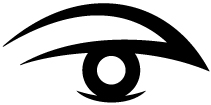 8750 Bayview Avenue, Unit 8				T: (905) 747-0070 Richmond Hill, ON  L4B 4V9				F: (905) 747-0072				     www.bayviewglenoptometrists.caPatient Vision and Eye Health History Form			Date: __________________Welcome to our office!  Please help us get to know you…Name: _____________________________________________Parent’s Name, if child: _____________________Date of Birth: (MM/DD/YYYY) ___________________________Health Card # (including letters): ________________________   ____Address: ____________________________________________________________________________________City: _____________________________	Postal Code: ______________________Home phone: (____)_______________Cell phone: (____)_______________Work phone: (____)______________Occupation: _______________________________	Email: ___________________________________________Reason for today’s visit: _________________________________________________________________Date of last eye exam: ____________________________Do you currently wear: (please circle all that apply)Glasses:  	Yes	No 	Constant wear	Distance only	Reading onlyContacts:	Yes	No	Everyday		Occasional	Days/Some NightsHow old is the current pair of glasses you are wearing? ________________Please circle if you have been told you have/had any of the following in the past:Cataracts	Glaucoma	Macular Degeneration	Lazy Eye	Retinal ProblemHave you ever had any eye surgery?  Y/N If yes, describe ______________________________________	Do you have any blood relatives with any of the following?Glaucoma	Macular Degeneration	Retinal detachments	Lazy Eye/Eye turn Cataract		Diabetes			Heart Problems		High Blood PressureDon’t knowList of current medications: ________________________________________________________________________________________________________________________________________________________________________________________________________________________________________When was your last medical exam? ____________________ Please list any allergies (environmental, food, medicine):____________________________________________________________________________________________________________________________Do you smoke?	Y/NDo you own a pair of sunglasses? Y/NSignature: _____________________________THANK YOU!We appreciate you taking the time to fill in this form.  It will greatly assist us in your complete eye examination.